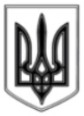 ЛИСИЧАНСЬКА МІСЬКА РАДАВИКОНАВЧИЙ КОМІТЕТРІШЕННЯ 04.02.2020			       м. Лисичанськ 			   № 39Про   комісію з визначення та відшкодування збитків власникам  землі та землекористувачам у межах міста ЛисичанськЗ метою реалізації повноважень органів місцевого самоврядування з регулювання земельних відносин, а також у зв’язку з кадровими змінами, які відбулися у виконавчих органах Лисичанської міської ради, керуючись ст. 13 Конституції України, ст. ст. 33, 52 Закону України «Про місцеве самоврядування в Україні», ст. ст. 3, 12, 83, 152, 156, 157 Земельного кодексу України, Постановою КМУ від 19.04.1993 № 284 «Про Порядок визначення та відшкодування збитків власникам землі та землекористувачам», виконавчий комітет Лисичанської міської радивирішив:Внести зміни та затвердити у новій редакції Положення про комісію з визначення та відшкодування збитків власникам землі та землекористувачам у межах міста Лисичанськ (додаток 1).Рішення виконавчого комітету Лисичанської міської ради від 20.09.2005 № 568 вважати таким, що втратило чинність.Затвердити новий склад комісії з визначення та відшкодування збитків власникам  землі та землекористувачам у межах міста Лисичанськ:3.1. Основний склад комісії з визначення та відшкодування збитків власникам землі та землекористувачам у межах міста Лисичанськ  (додаток 2);3.2. Резервний склад комісії з визначення та відшкодування збитків власникам землі та землекористувачам у межах міста Лисичанськ  (додаток 3).4. Рішення виконавчого комітету Лисичанської міської ради «Про внесення змін та затвердження складу комісії з визначення та відшкодування збитків власникам землі та землекористувачам у межах міст Лисичанськ, Новодружеськ, Привілля» від 19.02.2019 № 91 вважати таким, що втратило чинність.Відділу з питань внутрішньої політики, зв’язку з громадськістю та ЗМІ розмістити дане рішення на офіційному сайті Лисичанської міської ради.Контроль за виконанням даного рішення покласти на першого заступника міського голови Андрія Шальнєва.Міський голова								Сергій ШИЛІНДодаток 1до рішення виконавчого комітетуЛисичанської міської радивід 04.02. 2020 №  39ПОЛОЖЕННЯпро комісію з визначення та відшкодування збитків власникам землі та землекористувачам в межах міста Лисичанськ.Дане Положення розроблене з метою реалізації Лисичанською міською радою та її виконавчим комітетом повноважень з урегулювання земельних відносин, покладених на них Конституцією України, Земельним кодексом України, Законом України «Про місцеве самоврядування в Україні» та іншими нормативно-правовими актами, у зв’язку зі змінами, які відбулися у судовій практиці, внаслідок прийняття Закону України від 03.10.2017 року № 2147-VIII «Про внесення змін до Господарського процесуального кодексу України, Цивільного процесуального кодексу України, Кодексу адміністративного судочинства України та інших законодавчих актів», у зв’язку з застосуванням практики Європейського суду з прав людини як джерела права, відповідно до прецедентного права органів, що діють на підставі Конвенції про захист прав людини і основоположних свобод від 04.11.1950 року № ETS N 005, з урахуванням тлумачень деяких положень Цивільного кодексу України і Земельного кодексу України Великою Палатою Верховного Суду, викладених у Постановах від 23 травня 2018 року у справі 629/4628/16-ц та від 20 листопаду 2018 року у справі № 922/3412/17, а також з урахуванням змін, внесених згідно з Постановою КМ № 522 від 19.06.2019 року до Порядку визначення та відшкодування збитків власникам землі та землекористувачам затвердженого Постановою КМУ від 19.04.1993 № 284 (далі Порядок № 284).У своїй діяльності комісія з визначення та відшкодування збитків власникам землі та землекористувачам в межах міста Лисичанськ (далі – Комісія) керується Конституцією України, Земельним кодексом України, Порядком № 284, іншими нормами чинного законодавства України.Мета діяльності Комісії – визначення розміру збитків у вигляді неодержаних доходів, заподіяних територіальній громаді міста Лисичанськ, іншим власникам (користувачам) земельних ділянок на території Лисичанської міської ради, внаслідок безоплатного використання земельних ділянок суб’єктами господарювання.Формою роботи Комісії є засідання, які проводяться в міру потреби.Керівництво роботою Комісії здійснює її голова – заступник Лисичанського міського голови, відповідно до розподілу функціональних обов’язків.У разі відсутності голови Комісії, функції головуючого виконує його заступник.Хід засідання фіксується секретарем Комісії у вигляді протоколу скороченої форми.Засідання Комісії вважається правомочним, якщо у ньому беруть участь не менше половини її членів. Склад комісії затверджується рішенням виконавчого комітету Лисичанської міської ради.До постійно діючого складу Комісії включаються представники:– виконавчих органів Лисичанської міської ради;– власники землі або землекористувачі (їх повноважні представники), яким заподіяні збитки;– представники територіального органу виконавчої влади, що забезпечує формування державної політики у сфері земельних відносин.Продовження додатка 1На кожне засідання, у якості тимчасових членів Комісії, запрошуються заподіювачі збитків (їх повноважні представники), які зобов’язані відшкодовувати ці збитки.Крім основного постійно діючого складу Комісії, рішенням виконавчого комітету Лисичанської міської ради затверджується її резервний склад, на випадок термінової необхідності у заміні члена Комісії основного складу спеціалістом відповідного фаху.У разі необхідності, до роботи Комісії, з правом дорадчого голосу, залучаються фахові спеціалісти, участь яких не передбачена Порядком № 284, наприклад: представники територіального органу Держекоінспекції, юридичні та фізичні особи, які здійснюють землеустрій, виконавці технічної інвентаризації об’єктів нерухомого майна та інші.Власники землі або землекористувачі (орендарі), яким заподіяні збитки, юридичні особи (їх повноважні представники), фізичні особи-підприємці та громадяни, які будуть їх відшкодовувати запрошуються до участі в роботі Комісії рекомендованою кореспонденцією.Якщо особа (її повноважний представник), яка спричинила збитки, не з’являється на засідання Комісії без повідомлення про причину неявки, розгляд питання щодо відшкодування збитків цією особою переноситься на наступне засідання про що заподіювач збитків повторно сповіщається рекомендованою кореспонденцією. У разі повторної неявки заподіювача збитків на засідання Комісії, питання знімається з розгляду. Якщо особа (її повноважний представник), яка спричинила збитки, ухиляється від співпраці з Комісією або відмовляється добровільно відшкодовувати заподіяні збитки, власник землі (від Лисичанської міської ради робочий орган Комісії) або землекористувач  ініціює процедуру примусового їх стягнення у судовому порядку. Претензійно-позовна робота робочого органу Комісії проводиться у порядку черговості з урахуванням фактичного обсягу фінансування судових витрат з місцевого бюджету, з залученням до цієї роботи правоохоронних органів та органів прокуратури.У разі згоди заподіювача збитків на добровільне їх відшкодування, у ході засідання Комісії визначається (уточнюється) розмір збитків.Матеріали для розгляду на засіданні Комісії готуються її робочім органом – виконавчим органом Лисичанської міської ради, що здійснює управління майном, яке знаходиться в комунальній власності територіальної громади міста Лисичанськ.Попередні розрахунки розміру збитків виконуються робочім органом Комісії за аналогією з методикою нарахування орендної плати за землю, у відповідності з нормами чинного законодавства України, виходячи з наступних критеріїв: нормативної грошової оцінки земельної ділянки; площі земельної ділянки; відсоткової ставки від нормативної грошової оцінки, встановленою рішенням Лисичанської міської ради для розрахунку орендної плати за земельні ділянки, які перебувають у комунальній власності територіальної громади міста.періоду, впродовж якого утворилися збитки.Нормативна грошова оцінка земельної ділянки розраховується територіальним органом виконавчої влади, що забезпечує формування державної політики у сфері земельних відносин і надається для роботи Комісії у вигляді витягу з технічної документації про нормативну грошову оцінку або у вигляді інформаційного листа.Продовження додатка 1Площа фактичного використання несформованої земельної ділянки визначається за даними виконавця технічної інвентаризації об’єктів нерухомого майна, як площа забудови об’єкту (об’єктів) нерухомості.Площа сформованої земельної ділянки визначається на підставі даних державного земельного кадастру. За узгодженням з заподіювачем збитків, для розрахунку їх розміру Комісією може визначатися площа фактично зайнятої земельної ділянки, розміри якої можуть відрізнятися від площі забудови або від загальної площі сформованої земельної ділянки.За початок розрахункового періоду приймається певна подія (дата виникнення права власності на нерухоме майно, дата припинення попереднього права землекористування, дата попереднього засідання комісії, рішення суду, початок календарного року і т.і.). Закінчення розрахункового періоду може бути пов’язаним з датою засідання Комісії, припиненням права власності на нерухоме майно, датою оформлення права землекористування або з іншою подією.Рішення Комісії приймаються відкритим голосуванням і оформлюються у вигляді відповідних актів (у двох примірниках), які підписуються усіма членами Комісії, які брали участь у голосуванні.Рішення вважається правомочним, якщо за нього проголосувала більшість від присутніх на засіданні членів Комісії. У разі однакового розподілу голосів вирішальним вважається голос головуючого. Акт Комісії набуває чинності після його затвердження рішенням виконавчого комітету Лисичанської міської ради. Один з примірників акту додається до рішення виконавчого комітету Лисичанської міської ради про його затвердження, другий примірник залишається в матеріалах роботи Комісії.Завірена належним чином копія акту надсилається рекомендованою кореспонденцією (або видається особисто) особі, яка повинна відшкодовувати збитки, а у разі необхідності, надається власнику землі або землекористувачу, якому спричинені збитки. Питання, які не регулюються даним Положенням, вирішуються відповідно до норм чинного законодавства України.Перший заступник міського голови					Андрій ШАЛЬНЄВНачальник управління власностіЛисичанської міської ради						Тетяна ГРЕЧКОДодаток 2до рішення виконавчого комітетуЛисичанської міської радивід 04.02. 2020  №  39ОСНОВНИЙ СКЛАДкомісії з визначення та відшкодування збитків власникам землі та землекористувачам у межах міста ЛисичанськАндрій Шальнєв 	 перший заступник міського голови, голова комісії; Євген Торбенко  	 завідувач сектором зі спірних питань землекористування управління власності Лисичанської міської ради, заступник голови комісії;Олена Михайлюк 	 головний спеціаліст сектору зі спірних питань землекористування управління власності Лисичанської міської ради, секретар комісії.Члени комісії:Тетяна Гречко 	 начальник управління власності Лисичанської міської ради;Олена Жилякова 	 головний спеціаліст Відділу у м. Лисичанську Головного управління Держгеокадастру у  Луганській області (за згодою);Олена Олейніченко  заступник начальника управління будівництва та архітектури Лисичанської міської ради - начальник відділу  архітектури та містобудування - головний архітектор;Людмила Волкова 	 начальник відділу фінансів та економічного аналізу фінансового управління Лисичанської міської ради.Перший заступникміського голови								Андрій ШАЛЬНЄВНачальникуправління власності			                                           Тетяна ГРЕЧКО						Додаток 3до рішення виконавчого комітетуЛисичанської міської радивід 04.02. 2020  №  39РЕЗЕРВНИЙ СКЛАДкомісії з визначення та відшкодування збитків власникам землі та землекористувачам у межах міста Лисичанськ Андрій Шальнєв	 перший заступник міського голови, голова комісії; Євген Торбенко 	 завідувач сектором зі спірних питань землекористування управління власності Лисичанської міської ради, заступник голови комісії;Олена Михайлюк	 головний спеціаліст сектору зі спірних питань землекористування управління власності Лисичанської міської ради, секретар комісії.Члени комісії:Наталія Бредун 	 заступник начальника управління власності Лисичанської міської ради;Ольга Сухарєва 	 в.о. начальника Відділу у м. Лисичанську Головного управління Держгеокадастру у  Луганській області (за згодою);Олена Семіхіна	 головний спеціаліст відділу  архітектури та містобудування управління будівництва та архітектури Лисичанської міської ради;Світлана Христофорова 	 головний спеціаліст відділу фінансів та економічного аналізу фінансового управління Лисичанської міської ради.Перший заступникміського голови								Андрій ШАЛЬНЄВНачальникуправління власності			                                           Тетяна  ГРЕЧКО						